熱軋工藝與永續工程參訪活動 簡章活動日期：108年7月26日星期五報名日期：即日起至7月19日截止(額滿即止，不接受現場報名)集合地點：*逾時不候1. 臺北：上午7：30捷運中正紀念堂站5號出口左轉(愛國西路)2. 臺中：上午9：30臺中市雙十路一段萊爾富便利商店(臺中干城店)參訪人數：40人(可攜帶眷屬1人，均需繳費)主辦單位：中國工程師學會、中龍鋼鐵股份有限公司、盟鑫工業股份有限公司協辦單位：中國工程師學會臺中分會承辦單位：中國工程師學會得獎人聯誼委員會報名方式：線上報名或傳真報名參訪費用：每人500元整 *已繳納之參訪費恕不辦理退費繳費方式：線上信用卡繳費或傳真信用卡繳費注意事項：活動當天請自備飲用水、健保卡及個人所需用品。聯絡人：02-23925128#13 李小姐 Email：shane@cie.org.tw行程表臺中集合地點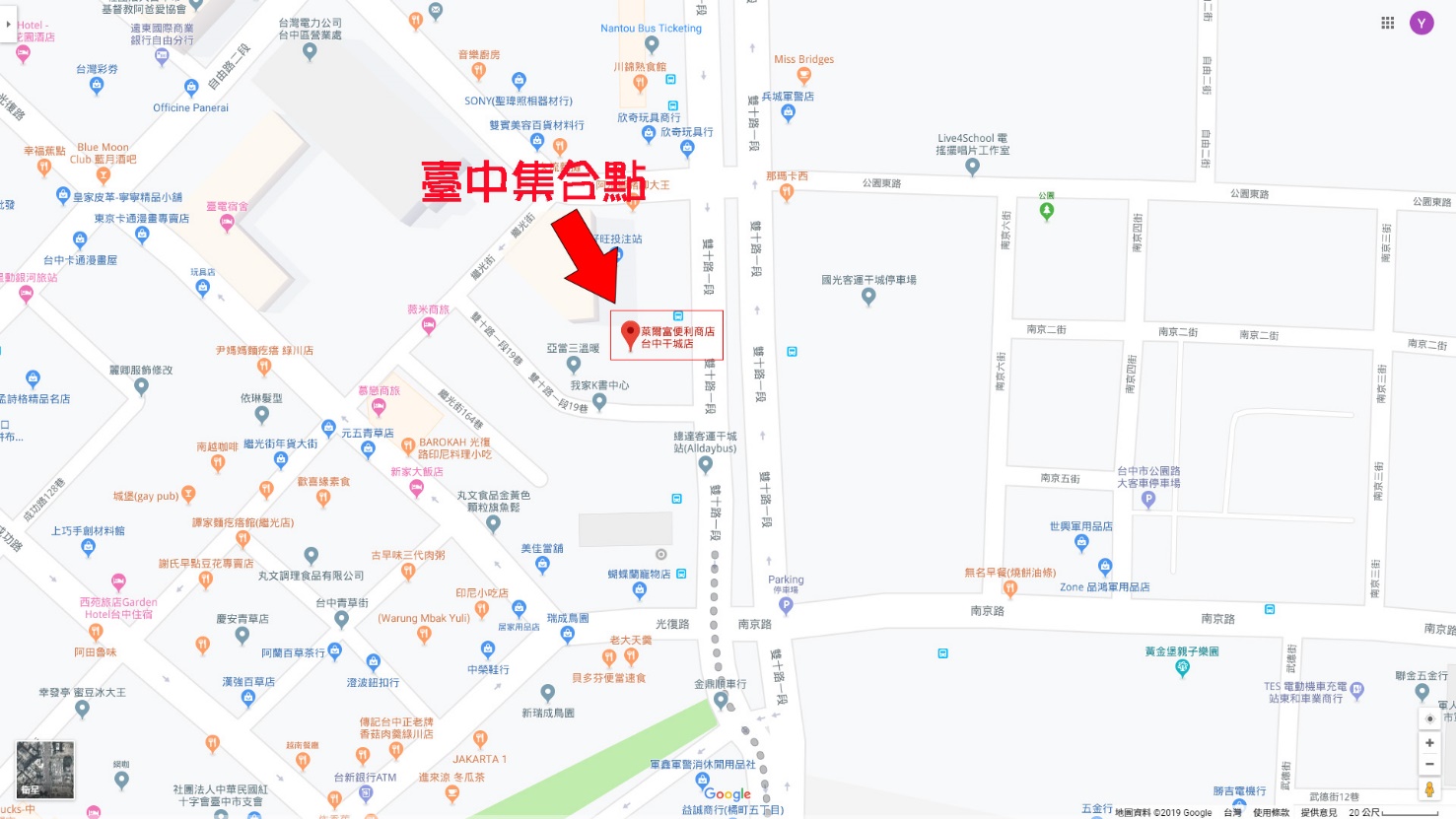 熱軋工藝與永續工程參訪活動 報名表*報名資料均受到「電腦處理個人料資保護法」保護，未經當事人同意，不得隨意揭露、使用。已用線上填寫資料者，上欄可免填。信用卡繳費單填寫完整後，請email至shane@cie.org.tw或傳真至02-23973003時  間行  程07：00-7：30集合：捷運中正紀念堂站5號出口07：30-9：30車程：前往臺中09：30集合：臺中市雙十路一段萊爾富便利商店(臺中干城店)09：30-10：30車程：前往中龍鋼鐵10：30-11：30中龍鋼鐵參觀鋼鐵熱軋工場11：30-13：00簡報及午餐13：00-13：30車程：前往盟鑫工業13：30-16：00盟鑫工業綠色工程於臺灣國土保育之創新應用參觀永續綠色工程教育園區綠色工程實績參觀解說16：00-返回臺中集合點及捷運中正紀念堂站姓 名電子信箱本學會會員證號連絡電話出生年月日*辦理保險用身分證字號*辦理保險用服務單位及職稱午 餐□一般   □素食上車地點*必填□臺北   □臺中眷屬資料眷屬資料眷屬資料眷屬資料姓 名午 餐□一般    □素食出生年月日*辦理保險用身分證字號*辦理保險用姓   名活動名稱7/26熱軋工藝與永續工程參訪活動收據抬頭信用卡卡號簽名欄後*必填信用卡有效期限      月       年(西元)持卡人簽名*請親簽繳費金額□NT 500 一人□NT 1,000 二人聯絡電話